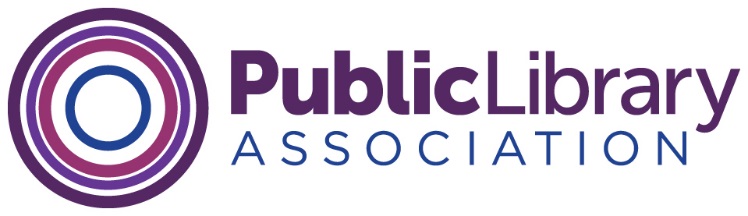 PLA Board of Directors MeetingVirtual Meeting-9:00-11:00am Central, September 15, 2022AgendaWelcome and Introductions, Dr. Maria Taesil Hudson McCauley, PLA PresidentEDISJ Work, McCauley, allAction Item:  Adoption of the agendaAdditional items may be added to the agenda prior to the adoption of the agenda. Items may also be removed from the consent agenda and moved to a discussion item. The PLA Board’s adoption of the consent agenda constitutes approval of those items on consent that have not been removed for discussion. PLA policies related to Board service, the strategic plan and Board roster have been included in ALA Connect as reference materials. These are not agenda items.Consent Agenda	Document NumberOrganizational Excellence and GovernanceJune Board Meeting Minutes	2023.1Action/Discussion/Decision Items	Document NumberFiscal Year 2023 Budget Planning, Clara Bohrer, Mary Davis Fournier, allProposed FY23 Budget	2023.2Proposed FY23 Budget notes	2023.3ACTION to recommend budget to Board	2023.4New Business, all	no documentZoom Instructions PLA Meetings is inviting you to a scheduled Zoom meeting.Topic: PLA Board of Directors Virtual MeetingTime: Sep 15, 2022 09:00 AM Central Time (US and Canada)Join Zoom Meetinghttps://ala-events.zoom.us/j/92119693523?pwd=ZWxSY1JuMWpyK1ljVnl3VkVQbDgzQT09 Meeting ID: 921 1969 3523Passcode: 959620One tap mobile+13126266799,,92119693523# US (Chicago)+13017158592,,92119693523# US (Washington DC)Dial by your location        +1 312 626 6799 US (Chicago)        +1 301 715 8592 US (Washington DC)        +1 267 831 0333 US (Philadelphia)        +1 213 338 8477 US (Los Angeles)        +1 253 215 8782 US (Tacoma)        +1 206 337 9723 US (Seattle)Meeting ID: 921 1969 3523Find your local number: https://ala-events.zoom.us/u/acbl8lFW4o 